……….000000000000…………………………………………………………………………………………..000000000000000000000000000000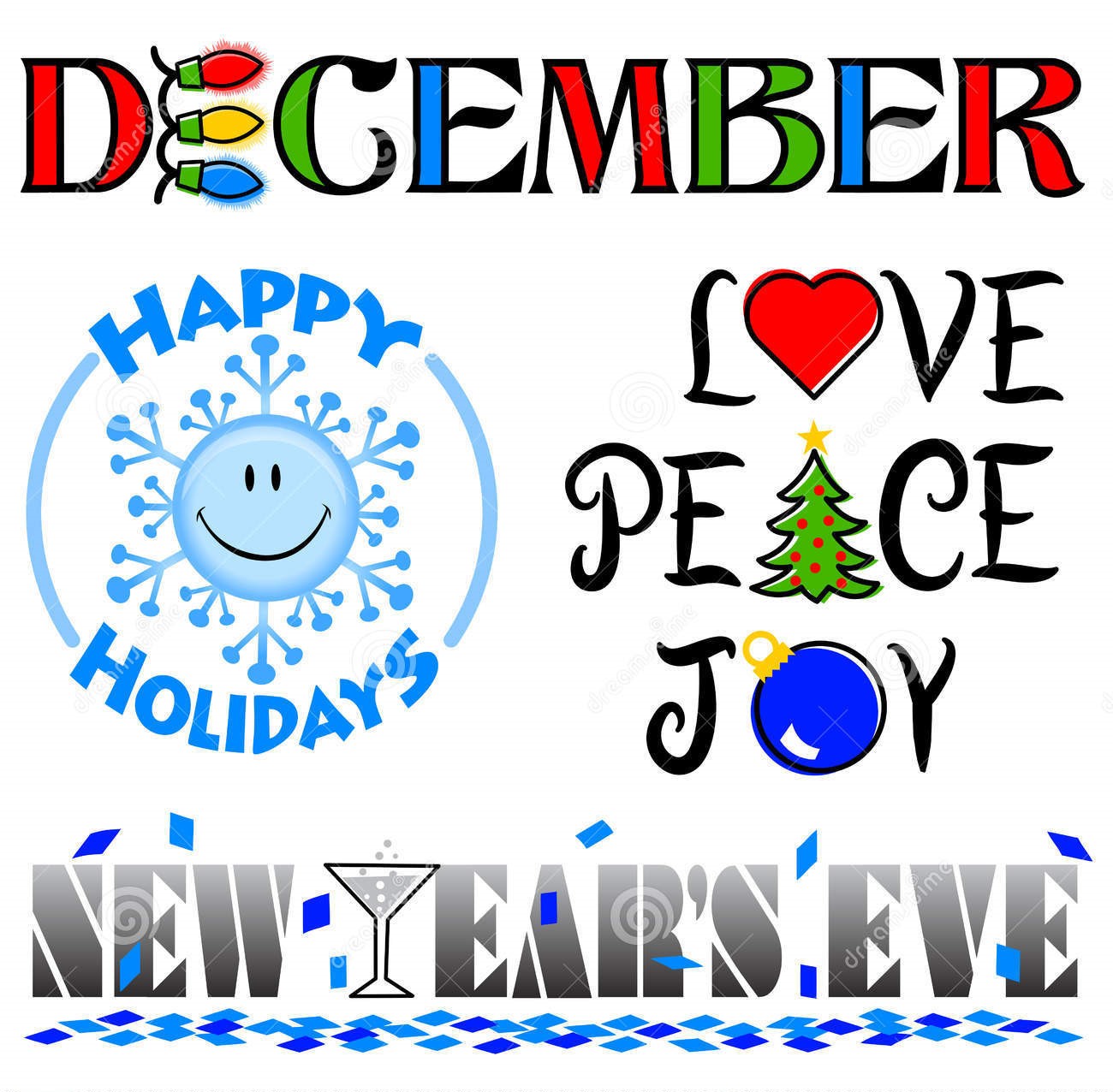    City Council Meeting	     	   		           		   City Hall Hours7:00 pm December 17, 2015       	                                        Mon.–Thurs. 10 am–2 pm										    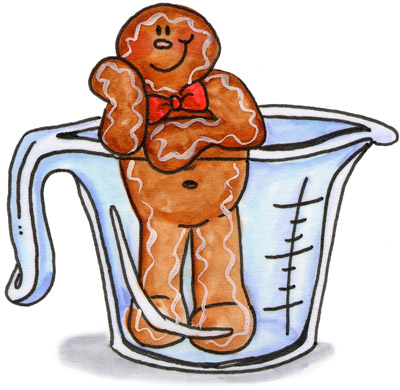 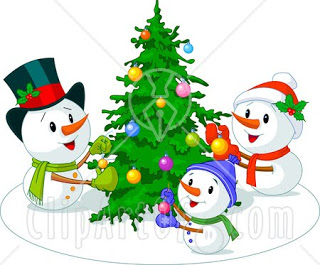 City UpdateCity Hall will be closed on Thursday, December 24th and Thursday December 31stA new name has been chosen for the new park at the corner of Sodaville Road and Main Street. Congratulations Katie Boyer for being the winner of a $50 gift card for suggesting the new name of:“Soda Springs Community Center”.Speaking of the new park, I presented the idea, in the form of a PowerPoint presentation, of helping with the construction of a Mixed Use Sport Court to the Ford Institute Leadership Program I am participating in. A project in East Linn County is part of the training. The project was chosen from 24 other projects. The Design Team and part of the Construction Team had a meeting and tour of the park on December 1st. The project has to be completed by September 2016 and the teams wanted input from the Citizen Planning Committee, along with Mayor Suzie Hibbert, and Stan Smith Public Works Director. I am a member of the Design Team so it was important to include the thoughts of citizens. There will be a phased plan developed for the park that will include the Mixed Use Sport Court that will measure 35 X 65 and includes basketball, tennis, volleyball, four square, shuffleboard and other sports. Other future projects in the park may include horseshoe pits, bocce ball, a children’s play area, picnic tables and benches. If you or someone you know would be willing to help with this project, the Leadership program would appreciate it. Donations of money, materials and time will be matched by the Ford Foundation with no actual costs to the City of Sodaville! This is an exciting project that upon completion will benefit the citizens and the city.I hope everyone has a wonderful Holiday Season!!Judy Smith, City AdministratorMayor’s Message  December made it!  Have a Merry Christmas and Happy New Year.Lots of exciting things are happening:The Park has been named Soda Springs Community Center.  The winner was Katie Boyer. She received a gift card of $50 to the Mane Event. I would like to thank all those who gave name suggestions. They were very interesting, thoughtful entries.A really cool Sports Court is truly going to happen in the new park.  We’ll need some donations, (See Judy’s note).  She explains how is not costing the City anything.  Please be thinking of ways you can help. Remember, Sodaville is a 501c3, Tax year is almost up!  Call to donate.  Check the website for more information.By the way, the red house in which the City acquired, is still for sale. Anyone interested?  The water restrictions are still in effect, but we hope to lift them soon!  (See Stan’s note) He explains the water situation quite well...haha, I made a pun!We had a few citizens with some ongoing leaks. This cannot continue to happen. After given notice that there is a possible leak, you must repair it within 10 days, or you will be fined $500 and have your water shut off at that time.Don't forget about the Contest we have going for the school age children grades 4-12.  “If I were Mayor for a day…” This is open to all Sodaville resident students, including the homeschoolers. The Sand Ridge Charter School has been invited to join us this year, as we haven’t had any interest in the past. Please check the Sodaville.org website for all details. Prizes are included.Enjoy the Holidays and stay safe!Suzie Hibbert, Mayor     mayorhibbert@gmail.com Public Works NewsletterThe Holidays are upon us once again. I hope everyone had a great Thanksgiving and was able to enjoy time spent with families and friends. The City of Sodaville has a lot to be thankful for this year. The City’s wells are starting to make a comeback and we have seen slight gains in the levels at the reservoir. Hopefully that means we will not be purchasing any more water from the City of Lebanon. However, the City will remain under water restriction until all wells are functioning at 100%. One item that is a contributing factor to the City of Sodaville’s water woes is water users not fixing their leaks after being notified by the City that they have a leak. If you receive a notice that you have a leak please have it fixed immediately. The price of hauling in water is more than double what you are paying on your water bill and the City would like to see as much of that water get used as possible instead of going back into the ground with no benefit.The City’s new park is receiving quite a bit of attention lately. The East Linn Utility Coordinating Council recently donated $500.00 towards construction costs in the park.The Ford Foundation has picked the new park for a project and the park now has a name. The Parks Board Citizens Committee has set the next cleanup day for the spring of 2016.More information on the cleanup day will be available next year for those of you that wish to become involved.The Public Works Department would like to wish everyone Happy Holidays and a great New Year.Stan Smith, Public Works DirectorCountry Girl Quilting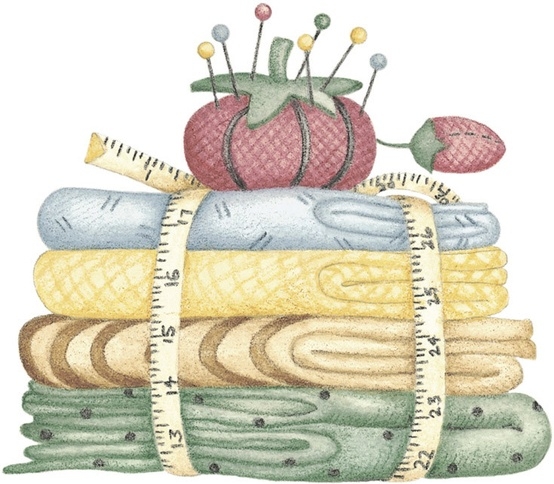 *Long-arm Machine QuiltingCall Sharon Hill and Joleana Altom at 541-401-7936   Carries Country Inn Adult Foster Home                                   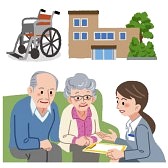 is located at 30785 Washington Street in Sodaville. “A safe,                                                                comfortable home where you can keep your dignity, respect and independence.” For information call: 541-570-1430If you have any announcements, information or ads you wish to have published in the newsletter, please call before the 6th of the month and I will be happy to insert them! “The City of Sodaville is an equal opportunity provider and employer.”